octobre 2019octobre 2019GRILLE D’APPRÉCIATION DES COLLECTIFS PROFESSIONNELS Proposition Eric Penso, CARDIE Aix-Marseille - 2019… à rapprocher de la grille d’observation des collectifs professionnels de Clémence Jacq et Luc Ria – Ifé Lyon - 2018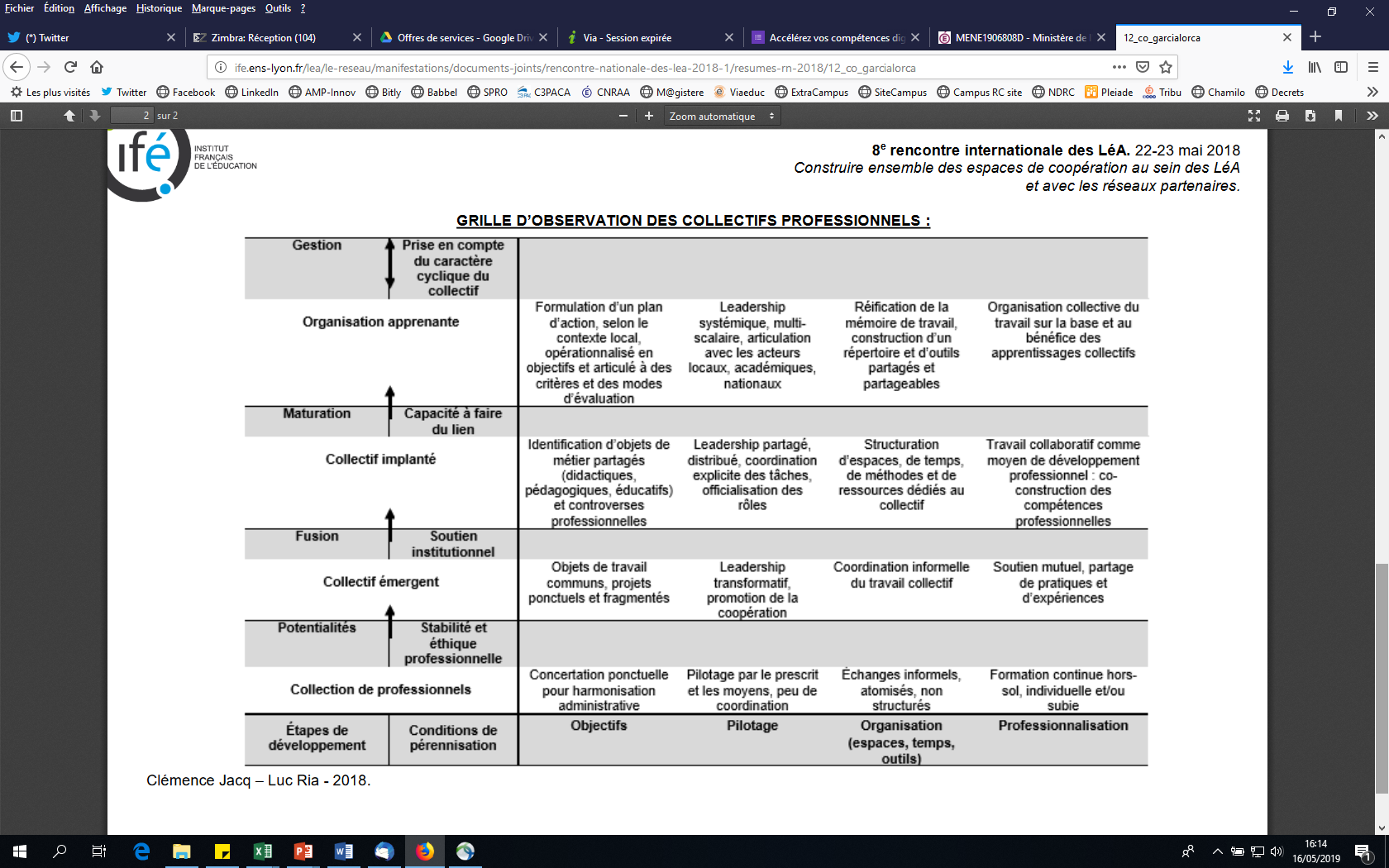 octobre 2019Vadémécum à l’attention des accompagnateurs Ce qu’il faut faire avant, pendant, après une visite introductiveAvant  Contacter son binômeContacter le chef d’établissementContacter l’IEN ou l’inspecteur référent de l’établissement et du réseauLire le projet et anticiper sur les axes, la problématique de fond, les aidesPendantArriver avec votre binôme et saluer le chef d’établissementPoser le cadre de la réunion (5/10 mn)Ecouter et reformuler au terme de 45mn/1hEchanger (45 mn/1h) puis conclure avec une proposition (5/10 mn)AprèsRenvoyer le compte-rendu (restitution de la proposition / 10 lignes) dans les 48h à l’établissement + inspecteur référent + TribuRenvoyer au gestionnaire de la DAFIP le dossier administratif : fiche bilan + liste d’émargement + fiches de rétributionAu bout de 15 jours, s’il n’y a pas de retour, contacter l’établissementSi vous donnez suite à l’accompagnement, préparation avec l’aide éventuelle des CIFGRILLE D’AUTOÉVALUATION du projet déposé dans Innovathèque GRILLE D’AUTOÉVALUATION du projet déposé dans Innovathèque 1 En quoi selon vous votre action est innovante ?2 En quoi permet-elle de considérer positivement l’élève ?3 Quelles améliorations significatives apporte-t-elle en termes de connaissances et de compétences des élèves ? 4 Que permet-elle de faire évoluer dans les pratiques professionnelles (développement professionnel des enseignants)?5 Quel changement entraîne cette action dans l’organisation du travail au sein de l’école / de l’établissement ?6 L’action permet-elle de créer ou d’activer une compétence collective ?    Temps 4Un établissement (territoire) apprenant Temps 3Un établissement ressource qui peut communiquer à d’autres sur son projet Temps 4Un établissement (territoire) apprenant Temps 2Un groupe de travail qui réfléchit à une même problématique Temps 3Un établissement ressource qui peut communiquer à d’autres sur son projet Temps 4Un établissement (territoire) apprenant Temps 1Des potentiels et une envie de travailler ensemble Temps 2Un groupe de travail qui réfléchit à une même problématique Temps 3Un établissement ressource qui peut communiquer à d’autres sur son projet Temps 4Un établissement (territoire) apprenant